МУНИЦИПАЛЬНЫЙ СОВЕТИВНЯКОВСКОГО СЕЛЬСКОГО ПОСЕЛЕНИЯЯрославского муниципального районаЯрославской областитретий созывРЕШЕНИЕот  30.05.2018  года    									№ 147        В соответствии с Федеральным законом от 06.10.2003 г. № 131 «Об общих принципах организации местного самоуправления в Российской Федерации, Уставом Ивняковского сельского поселения Ярославского муниципального района Ярославской области, Муниципальный Совет Ивняковского сельского поселенияРЕШИЛ:Признать утратившим силу решение Муниципального Совета Ивняковского сельского поселения Ярославского муниципального района Ярославской области от 21.12.2010 года № 45 «Об утверждении Порядка осуществления контроля за соблюдением Правил благоустройства и обеспечения санитарного состояния территории Ивняковского сельского поселения».Опубликовать решение в газете «Ярославский агрокурьер», а также разместить на официальном сайте Администрации Ивняковского сельского поселения в сети Интернет.Настоящее решение вступает в силу с момента официального опубликования.ПОЯСНИТЕЛЬНАЯ ЗАПИСКА к проекту решения Муниципального Совета Ивняковского сельского поселения Ярославского муниципального района Ярославской области«Об отмене решения Муниципального Совета Ивняковского сельского поселения Ярославского муниципального района Ярославской области от 21.12.2010 года № 45 «Об утверждении Порядка осуществления контроля за соблюдением Правил благоустройства и обеспечения санитарного состояния территории  Ивняковского сельского поселения»»Раньше мы осуществляли контроль за соблюдением правил благоустройства в отсутствии наделения сельских поселения такими полномочиями, то есть мы рассматривали жалобы граждан о нарушении нормативно-правового акта сельского поселения, и соответственно осуществляли мероприятия по недопущению нарушений правил благоустройства. Сейчас законодатель с 12.2017 года закрепил за сельскими поселениями контроль по правилам благоустройства и наделил соответствующими полномочиями. В связи с чем готовится проект Порядка по осуществлению муниципального контроля в сфере благоустройства.Поскольку старый НПА в большей части не соответствует действующему законодательству, акт был принят  в 2010 году. Предлагаем не вносить изменения, а утвердить новый документ.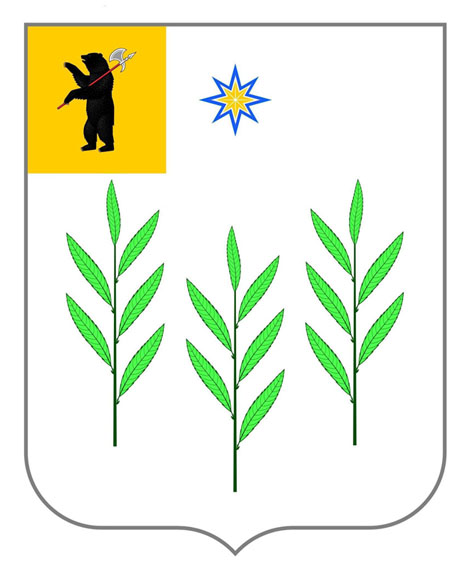 Об отмене решения Муниципального Совета Ивняковского сельского поселения Ярославского муниципального района Ярославской области от 21.12.2010 года № 45 «Об утверждении Порядка осуществления контроля за соблюдением Правил благоустройства и обеспечения санитарного состояния территории  Ивняковского сельского поселения»Заместитель Председателя Муниципального Совета Ивняковского СП ЯМР ЯО                             Н.И. ТимофеевГлава Ивняковского СП ЯМР ЯОИ.И. Цуренкова